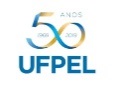 UNIVERSIDADE FEDERAL DE PELOTASFACULDADE DE ODONTOLOGIACOLEGIADO DE CURSO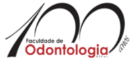 TRABALHO DE CONCLUSÃO DE CURSOFORMULÁRIO DE AVALIAÇÃO DO TCC Acadêmico(s): __________________________________         Data da defesa: ___ /  ____ / ____Título do TCC: _____________________________________________________________________________________________________________________________________________Avaliador: _________________________________________     I. CONTEÚDO ESCRITOII. APRESENTAÇÃO ORALIII. ARGUIÇÃOComentários gerais do revisor:Recomendações finais*: _________________________________Assinatura do parecerista*APROVADO ou REPROVADO. 